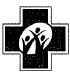 ระเบียบกองทุนหลักประกันสุขภาพองค์การบริหารส่วนตำบลท่าจะหลุง  อำเภอโชคชัย  จังหวัดนครราชสีมา**********************		ตามที่องค์การบริหารส่วนตำบลท่าจะหลุง  ร่วมกับสำนักงานหลักประกันสุขภาพแห่งชาติ  (สปสช.)  ได้จัดตั้งระบบหลักประกันสุขภาพในระดับท้องถิ่นหรือพื้นที่ขึ้น  เพื่อให้การบริหารและการใช้จ่ายงบประมาณของกองทุนหลักประกันสุขภาพในระดับท้องถิ่นหรือพื้นที่เป็นไปด้วยความโปร่งใส  มีประสิทธิภาพ  และบรรลุตามวัตถุประสงค์ตลอดจนมีระบบรองรับการดำเนินงาน  คณะกรรมการบริหารกองทุนหลักประกันสุขภาพองค์การบริหารส่วนตำบลท่าจะหลุง   อำเภอโชคชัย จังหวัดนครราชสีมา จึงออกระเบียบไว้ดังต่อไปนี้	ข้อ  ๑  ระเบียบนี้เรียกว่า  “ระเบียบกองทุนหลักประกันสุขภาพองค์การบริหารส่วนตำบล              ท่าจะหลุง  อำเภอโชคชัย  จังหวัดนครราชสีมา”	ข้อ  ๒  ระเบียบนี้ใช้บังคับตั้งแต่วันประกาศเป็นต้นไป	ข้อ  ๓  ให้ประธานคณะกรรมการบริหารกองทุนหลักประกันสุขภาพในระดับท้องถิ่น  องค์การบริหารส่วนตำบลท่าจะหลุง  รักษาการให้เป็นไปตามระเบียบนี้	ข้อ  ๔  ที่ตั้งสำนักงานกองทุนหลักประกันสุขภาพ  ตั้ง  ณ  ที่ทำการองค์การบริหารส่วนตำบล              ท่าจะหลุง   อำเภอโชคชัย  จังหวัดนครราชสีมาหมวดที่  ๑วัตถุประสงค์ของกองทุนหลักประกันสุขภาพองค์การบริหารส่วนตำบลท่าจะหลุง   	ข้อ  ๕  เพื่อสนับสนุนการจัดบริการของหน่วยบริการสาธารณสุขในการสร้างเสริมสุขภาพ  ป้องกันโรคและฟื้นฟูสภาพและให้การสนับสนุนกิจกรรมการรักษาพยาบาลระดับปฐมภูมิ สำหรับประชาชนโดยเฉพาะผู้ด้อยโอกาสในตำบลท่าจะหลุง  ได้เข้าถึงการบริการได้โดยง่าย  สะดวก  รวดเร็ว  และมีคุณภาพมาตรฐานข้อ  ๖  เพื่อส่งเสริมให้กลุ่มเป้าหมายแม่  และเด็ก, ผู้สูงอายุ, ผู้พิการ, กลุ่มผู้ประกอบอาชีพเสี่ยง   และผู้ป่วยเรื้อรังในชุมชนสามารถเข้าถึงบริการทางการแพทย์อย่างทั่วถึงและมีประสิทธิภาพข้อ  ๗  เพื่อให้ประชาชนในท้องถิ่นมีส่วนร่วมในการสร้างเสริมสุขภาพด้วยตนเอง และร่วมบริหารจัดการระบบหลักประกันสุขภาพในระดับท้องถิ่นหรือพื้นที่ข้อ  ๘  เพื่อให้ประชาชนในท้องถิ่นมีคุณภาพชีวิตที่ดีขึ้นข้อ  ๙  เพื่อประสานและสนับสนุนการดำเนินการจัดการเสริมสร้างสุขภาพ  ระหว่างหน่วยงานภาครัฐ   องค์กรเอกชน  และประชาชนภายในท้องถิ่น     /  หมวดที่ ๒...- ๒ -หมวดที่  ๒สมาชิกกองทุนหลักประกันสุขภาพองค์การบริหารส่วนตำบลท่าจะหลุง   ข้อ  ๑๐  สมาชิกกองทุน ฯ  ต้องมีคุณสมบัติดังต่อไปนี้            (๑)  มีภูมิลำเนาและมีชื่อในทะเบียนบ้านตามกฎหมายว่าด้วยการทะเบียนราษฎรในตำบลท่าจะหลุง             	            (๒)  เป็นผู้พร้อมที่จะปฏิบัติตามระเบียบกองทุนหลักประกันสุขภาพองค์การบริหารส่วนตำบลท่าจะหลุง  หมวดที่   ๓คณะกรรมการบริหารกองทุนหลักประกันสุขภาพองค์การบริหารส่วนตำบลท่าจะหลุง	ข้อ  ๑๑  คณะกรรมการบริหารกองทุนหลักประกันสุขภาพองค์การบริหารส่วนตำบลท่าจะหลุง   ประกอบด้วย		   (๑)  นายกองค์การบริหารส่วนตำบลท่าจะหลุง   เป็นประธานกรรมการ	             (๒)  ผู้ทรงคุณวุฒิในพื้นที่  จำนวน  ๒  คน  เป็นรองประธานกรรมการคนที่  ๑ และ  ๒  		   (๓)  สมาชิกสภาองค์การบริหารส่วนตำบลท่าจะหลุง   จำนวน  ๒  คน  เป็นกรรมการ		   (๔)  หัวหน้าหน่วยบริการปฐมภูมิในพื้นที่	จำนวน  ๑  คน  	 เป็นกรรมการ		   (๕)  ผู้แทนอาสาสมัครสาธารณสุขประจำหมู่บ้านในพื้นที่ที่คัดเลือกกันเอง  จำนวน  ๒ คนเป็นกรรมการ                        (๖)  ผู้แทนหมู่บ้านหรือชุมชนที่ประชาชนในหมู่บ้านหรือชุมชนคัดเลือกกันเอง จำนวน           ไม่เกิน  ๕  คน  เป็นกรรมการ   		   (๗)  ปลัดองค์การบริหารส่วนตำบลท่าจะหลุง  เป็นกรรมการและเลขานุการ		   (๘)  พนักงานส่วนตำบลที่นายกองค์การบริหารส่วนตำบลท่าจะหลุง  มอบหมายเป็นกรรมการและผู้ช่วยเลขานุการ	ข้อ  ๑๒  คณะกรรมการบริหารกองทุนหลักประกันสุขภาพองค์การบริหารส่วนตำบลท่าจะหลุง               มีอำนาจหน้าที่ต่อไปนี้	(๑)   จัดทำข้อมูลและแผนดำเนินงานที่เกี่ยวกับปัญหาสาธารณสุขกลุ่มเป้าหมายและหน่วยบริการต่าง ๆ ที่เกี่ยวข้อง	(๒)   ดำเนินการให้ประชาชนกลุ่มเป้าหมายต่าง ๆ  ในความรับผิดชอบสามารถเข้าถึงบริการสาธารณสุขทั้งที่บ้าน ในชุมชน  หรือหน่วยบริการได้อย่างทั่วถึง  และมีประสิทธิภาพ	(๓)   บริหารจัดการระบบหลักประกันสุขภาพให้มีประสิทธิภาพโปร่งใสและจัดทำสรุปผลการดำเนินงานหรืองบดุล  เมื่อสิ้นปีงบประมาณเพื่อนำเสนอสำนักงานหลักประกันสุขภาพแห่งชาติและองค์การบริหารส่วนตำบลภายในเดือนธันวาคมของทุกปี						            /(๔) รับผิดชอบ.......-๓-(๔)   รับผิดชอบการเงิน  การจ่ายเงิน  การเก็บรักษาเงินและการจัดทำบัญชีเงินหรือทรัพย์สินในระบบหลักประกันสุขภาพ  ให้เป็นไปตามรูปแบบที่สำนักงานหลักประกันสุขภาพแห่งชาติกำหนด(๕)   จัดตั้งคณะอนุกรรมการหรือคณะทำงานเพื่อดำเนินการตามความจำเป็น	ข้อ  ๑๓  คณะกรรมการบริหารกองทุนหลักประกันสุขภาพองค์การบริหารส่วนตำบลท่าจะหลุง             มีวาระอยู่ในตำแหน่งคราวละ  ๒  ปี		เมื่อคณะกรรมการอยู่ในตำแหน่งครบวาระ ๒ ปี  แล้วยังมิได้มีการแต่งตั้งคณะกรรมการใหม่  ให้คณะกรรมการที่ครบวาระอยู่ในตำแหน่งเพื่อดำเนินการต่อไปจนกว่าคณะกรรมการซึ่งได้รับการแต่งตั้งใหม่เข้ารับหน้าที่		กรณีกรรมการตามข้อ ๑๑ (๒) - (๕)  พ้นจากตำแหน่งก่อนครบวาระให้มีการคัดเลือกผู้แทนเป็นกรรมการในตำแหน่งที่ว่างให้มีวาระการดำรงตำแหน่งเท่ากับวาระที่เหลือของกรรมการที่พ้นจากตำแหน่ง	ข้อ  ๑๔  นอกจากการพ้นตำแหน่งโดยวาระแล้ว  กรรมการตามข้อ ๑๑ (๒) - (๕)  พ้นจากตำแหน่งในกรณีต่อไปนี้(๑)  ตาย(๒)  ลาออก		(๓)  โดยคำพิพากษาถึงที่สุดให้รับโทษจำคุก  เว้นแต่โทษสำหรับความผิดที่ได้ประกันมาหรือความผิดลหุโทษ(๔)  เป็นคนไร้ความสามารถ  หรือเสมือนไร้ความสามารถ(๕)  เป็นบุคคลล้มละลาย(๖)  ขาดคุณสมบัติการเป็นกรรมการตาม ข้อ ๑๑ (๒) - (๕)  (๗)  โดยคำสั่งสำนักงานหลักประกันสุขภาพแห่งชาติ	ข้อ  ๑๕  เมื่อคณะกรรมการพ้นจากตำแหน่งตามวาระ   หรือเหตุผลอื่น ๆ ให้องค์กรปกครองส่วนท้องถิ่น  ดำเนินการคัดเลือกตามหลักเกณฑ์ที่กำหนด  ส่งรายชื่อให้สำนักงานหลักประกันสุขภาพแห่งชาติ  ออกคำสั่งแต่งตั้งภายใน  ๓๐  วันหมวดที่  ๔ที่มาของเงินกองทุนหลักประกันสุขภาพ	ข้อ ๑๖  เงินกองทุนหลักประกันสุขภาพมีที่มา  ดังนี้		(๑)  เงินค่าบริการสาธารณสุขที่ได้รับการจัดสรรจากสำนักงานหลักประกันสุขภาพแห่งชาติ		(๒)  เงินงบประมาณอุดหนุนสมทบตามสัดส่วนจากองค์การบริหารส่วนตำบลท่าจะหลุง   (๓)  เงินบริจาคสมทบจากชุมชน/องค์กรชุมชน(๔)  รายได้  และทรัพย์สินที่เกิดจากกิจการกองทุนข้อ  ๑๗  การใช้จ่ายเงินกองทุนเป็นไปเพื่อการดำเนินและบริหารระบบหลักประกันสุขภาพ ใน  ๔  ลักษณะสนับสนุนงบประมาณเพื่อการพัฒนาหน่วยบริการสาธารณสุขในชุมชนท้องถิ่นจัดซื้อบริการสุขภาพตามชุดสิทธิประโยชน์ให้แก่สมาชิกกองทุนสนับสนุนกิจกรรมการสร้างเสริมสุขภาพโดยภาคประชาชนใช้จ่ายในด้านการบริหารงานทั่วไปของกองทุน								                   /ข้อ  ๑๘  อำนาจ.........-๔-ข้อ  ๑๘  อำนาจการอนุมัติงบประมาณกองทุน		(๑)  ในกรณีที่วงเงินไม่เกิน  ๒๐,๐๐๐  บาท  ให้เป็นอำนาจของประธานกรรมการสามารถอนุมัติได้  โดยต้องนำเข้าแจ้งคณะกรรมการในการประชุมครั้งต่อไป		(๒) ในกรณีที่วงเงินเกิน  ๒๐,๐๐๐  บาท ขึ้นไปให้อนุมัติโดยมติของที่ประชุมคณะกรรมการกองทุนหลักประกันสุขภาพท้องถิ่นองค์การบริหารส่วนตำบลท่าจะหลุง  	ข้อ  ๑๙  ให้ประธานคณะกรรมการกองทุนเป็นตัวแทนกองทุนหลักประกันสุขภาพ  และมีหน้าที่รับผิดชอบงานธุรการ  งานแผนงานงบประมาณ  และงานการเงินและบัญชี  อาจแต่งตั้งเจ้าหน้าที่ผู้รับผิดชอบปฏิบัติงานธุรการ  และงานการเงินและบัญชีของกองทุน  โดยมีเงินค่าตอบแทนทั้งนี้ให้เป็นไปตามที่คณะกรรมการกองทุนกำหนดโดยให้คำนึงถึงสถานะทางการคลัง และประโยชน์ของกองทุนเป็นหลัก	ข้อ  ๒๐  การประชุมคณะกรรมการกองทุน  ต้องมีสมาชิกเข้าร่วมประชุมไม่น้อยกว่ากึ่งหนึ่ง  ของจำนวนคณะกรรมการที่มีอยู่	ข้อ  ๒๑  การลงมติให้กระทำโดยเปิดเผยหรือวิธีลับทั้งนี้ให้เป็นไปตามมติของคณะกรรมการกรณีคะแนนเสียงเท่ากันให้ประธานกองทุนมีสิทธิออกเสียงเพิ่มได้อีกหนึ่งเสียง	ข้อ  ๒๒  การประชุมคณะกรรมการ  ให้คณะกรรมการผู้เข้าประชุมได้รับเงินค่าตอบแทนในอัตรา          ครั้งละ   ๑๐๐  บาท  ต่อวัน	ข้อ  ๒๓  การใดที่ไม่ได้กำหนดในระเบียบนี้ให้เป็นไปตามมติของคณะกรรมการ  ทั้งนี้ต้องไม่ขัดหรือแย้งกับหลักเกณฑ์ที่สำนักงานหลักประกันสุขภาพแห่งชาติกำหนดประกาศ  ณ  วันที่   ๒๗    เดือน  มกราคม  พ.ศ.  ๒๕๕๔		  		 (ลงชื่อ)                                                                    			                       (นายเสนอ      เบี้ยกระโทก)	                     ประธานคณะกรรมการบริหารกองทุนหลักประกันสุขภาพ                              องค์การบริหารส่วนตำบลท่าจะหลุง   อำเภอโชคชัย  จังหวัดนครราชสีมา